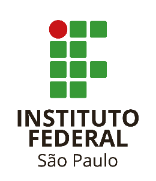 ANEXO IFORMULÁRIO DE APRESENTAÇÃO DE PROPOSTA AO EDITAL 174/2019Agência de Inovação e Transferência de Tecnologia do IFSP1. DADOS DO COORDENADOR DO PROJETO1. DADOS DO COORDENADOR DO PROJETO1. DADOS DO COORDENADOR DO PROJETO1. DADOS DO COORDENADOR DO PROJETO1. DADOS DO COORDENADOR DO PROJETO1. DADOS DO COORDENADOR DO PROJETONOMENOMECARGOCARGOCAMPUSCAMPUSE-MAILE-MAILTELEFONETELEFONE2. NOME DO PRODUTO/SERVIÇO CANDIDATO 2. NOME DO PRODUTO/SERVIÇO CANDIDATO 2. NOME DO PRODUTO/SERVIÇO CANDIDATO 2. NOME DO PRODUTO/SERVIÇO CANDIDATO 2. NOME DO PRODUTO/SERVIÇO CANDIDATO 2. NOME DO PRODUTO/SERVIÇO CANDIDATO ASSINATURASASSINATURASASSINATURASASSINATURASASSINATURASASSINATURASA Direção Geral do câmpus está ciente que, caso seja aprovado, este projeto é uma ação institucional e que deverá ser apoiada pela Direção Geral por meio de:Envolvimento da direção em pelo menos duas reuniões com o Arranjo Produtivo.Apoio para que outros servidores com competências complementares participem do projeto, destinando incentivo em horas por meio de portaria para esta atividade.____________________ , ______  de _______________ de 2019A Direção Geral do câmpus está ciente que, caso seja aprovado, este projeto é uma ação institucional e que deverá ser apoiada pela Direção Geral por meio de:Envolvimento da direção em pelo menos duas reuniões com o Arranjo Produtivo.Apoio para que outros servidores com competências complementares participem do projeto, destinando incentivo em horas por meio de portaria para esta atividade.____________________ , ______  de _______________ de 2019A Direção Geral do câmpus está ciente que, caso seja aprovado, este projeto é uma ação institucional e que deverá ser apoiada pela Direção Geral por meio de:Envolvimento da direção em pelo menos duas reuniões com o Arranjo Produtivo.Apoio para que outros servidores com competências complementares participem do projeto, destinando incentivo em horas por meio de portaria para esta atividade.____________________ , ______  de _______________ de 2019A Direção Geral do câmpus está ciente que, caso seja aprovado, este projeto é uma ação institucional e que deverá ser apoiada pela Direção Geral por meio de:Envolvimento da direção em pelo menos duas reuniões com o Arranjo Produtivo.Apoio para que outros servidores com competências complementares participem do projeto, destinando incentivo em horas por meio de portaria para esta atividade.____________________ , ______  de _______________ de 2019A Direção Geral do câmpus está ciente que, caso seja aprovado, este projeto é uma ação institucional e que deverá ser apoiada pela Direção Geral por meio de:Envolvimento da direção em pelo menos duas reuniões com o Arranjo Produtivo.Apoio para que outros servidores com competências complementares participem do projeto, destinando incentivo em horas por meio de portaria para esta atividade.____________________ , ______  de _______________ de 2019A Direção Geral do câmpus está ciente que, caso seja aprovado, este projeto é uma ação institucional e que deverá ser apoiada pela Direção Geral por meio de:Envolvimento da direção em pelo menos duas reuniões com o Arranjo Produtivo.Apoio para que outros servidores com competências complementares participem do projeto, destinando incentivo em horas por meio de portaria para esta atividade.____________________ , ______  de _______________ de 2019Coordenador do ProjetoCoordenador do ProjetoDiretor Geral do Câmpus